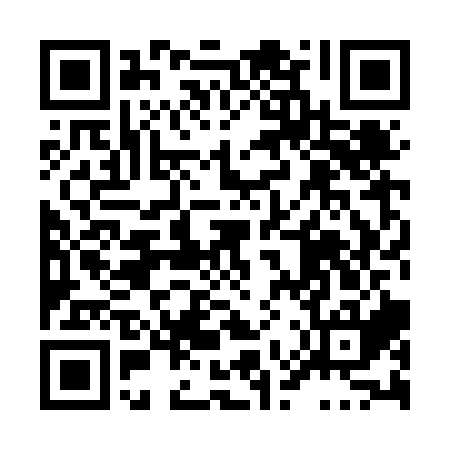 Prayer times for Thorncrest Village, Ontario, CanadaWed 1 May 2024 - Fri 31 May 2024High Latitude Method: Angle Based RulePrayer Calculation Method: Islamic Society of North AmericaAsar Calculation Method: HanafiPrayer times provided by https://www.salahtimes.comDateDayFajrSunriseDhuhrAsrMaghribIsha1Wed4:386:101:156:148:219:532Thu4:376:081:156:158:229:543Fri4:356:071:156:168:249:564Sat4:336:061:156:168:259:585Sun4:316:041:156:178:269:596Mon4:296:031:156:188:2710:017Tue4:286:021:156:188:2810:038Wed4:266:001:156:198:2910:049Thu4:245:591:156:208:3110:0610Fri4:225:581:156:208:3210:0811Sat4:215:571:156:218:3310:0912Sun4:195:561:156:228:3410:1113Mon4:175:551:156:228:3510:1214Tue4:165:531:156:238:3610:1415Wed4:145:521:156:248:3710:1616Thu4:135:511:156:248:3810:1717Fri4:115:501:156:258:3910:1918Sat4:105:491:156:258:4010:2019Sun4:085:481:156:268:4110:2220Mon4:075:481:156:278:4210:2321Tue4:065:471:156:278:4310:2522Wed4:045:461:156:288:4410:2623Thu4:035:451:156:288:4510:2824Fri4:025:441:156:298:4610:2925Sat4:005:431:156:298:4710:3126Sun3:595:431:156:308:4810:3227Mon3:585:421:156:318:4910:3328Tue3:575:411:166:318:5010:3529Wed3:565:411:166:328:5110:3630Thu3:555:401:166:328:5210:3731Fri3:545:401:166:338:5310:39